Примерное планирование на день 08:30 – Waking up / Подъем
 08:45 – Morning exercises / Зарядка
 09:00 – Breakfast / Завтрак
 09:30 – 10.50 English classes / Аудиторные занятия /2 академических часа
 10.50 – 11.00 Break / Второй завтрак
 11.00 – 13.00 English Project / Аудиторные занятия с проектными работами / 3 академических часа
 13.00 – Lunch /Обед
 13.30 – 14.30 Free Time /Тихий час
 14:30 – 15.50 Elective: Media club/ Lazy club/ Conversation club (другие языки) / 2 академических часа
 16.00 – Break / Ланч
 16:30 – 18.50 Activity (спортивные игры/бассейн/ коммуникативные игры) /Pre Party
 19:00 – Dinner / Ужин
 20:00 – Evening Party
 21:00 – Break / Cнек
 Disco party, Movies / Дискотека/ Кинозал ( English)
 22:30 – Getting to bed / Отбой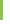 